Biologia  Klasa V  (środa 08.04.2020r)Temat: Protisty, grzyby, rośliny zarodnikowe- sprawdzenie wiedzy.Zadanie 1. (0–3)Na ilustracjach przedstawiono organizmy zaliczane do królestwa protistów (bez zachowania skali wielkości).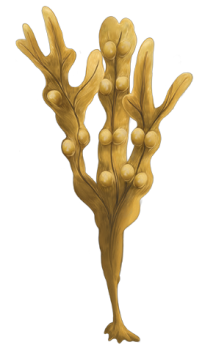 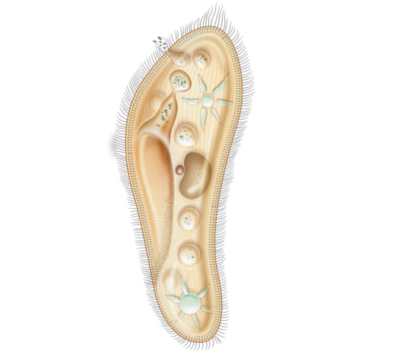 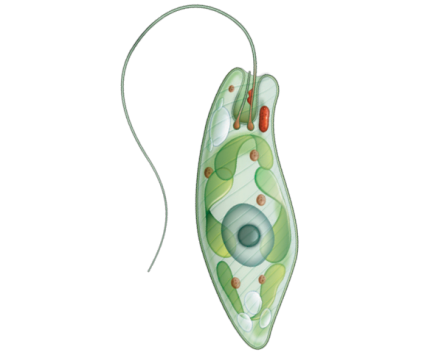 A	B	CUzupełnij zdania (I–III) tak, aby były prawdziwe. Zaznacz litery, które odpowiadają rysunkom, oraz cyfry, którym przy-porządkowano odpowiednie informacje dotyczące trybu życia danego organizmu.1. osiadły tryb życia2. aktywny tryb życiaI. Morszczyn oznaczony na ilustracji literą A / B / C prowadzi 1 / 2.II. Euglena zielona oznaczona na ilustracji literą A / B / C prowadzi 1 / 2.III. Pantofelek oznaczony na ilustracji literą A / B / C prowadzi 1 / 2.Zadanie 2. (0–2)Na rysunku przedstawiającym komórkę pantofelka numerami oznaczono elementy jej budowy. Poszczególne struktury komór-kowe, oznaczone numerami 1–4, pełnią w komórce różne funkcje.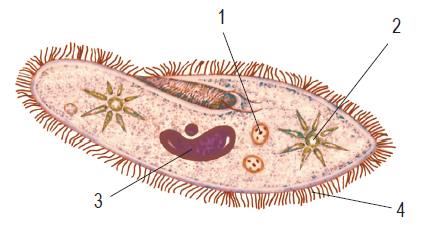 Skorzystaj z rysunku i przyporządkuj strukturę komórkową funkcji (a–b), którą pełni. Podaj numery, którymi oznaczo-no właściwe struktury.a) kierowanie czynnościami życiowymi komórki . . . . . . . . b) trawienie pokarmu  . . . . . . . .Zadanie 3. (0–3)Oceń, czy podane w zdaniach informacje są prawdziwe, czy są fałszywe. Podkreśl odpowiednio: prawda lub fałsz.I. W komórce pantofelka wodniczki tętniące trawią pokarm. prawda / fałszII. Morszczyn pęcherzykowaty jest plechowcem. prawda / fałszIII. Euglena zielona jest organizmem wyłącznie samożywnym. prawda / fałszIV. Przedstawicielem protistów grzybopodobnych jest fitoftora. prawda / fałszZadanie 4. (0–2)Wybierz i zaznacz trzy zasady, które dotyczą profilaktyki choroby wywoływanej przez toksoplazmę.A. Myj ręce po kontakcie z kocią kuwetą.B. Nie korzystaj z cudzego szamponu ani mydła.C. Zabezpieczaj żywność przed owadami.D. Nie spożywaj potraw z surowego lub półsurowego mięsa.Zadanie 5. (0–2)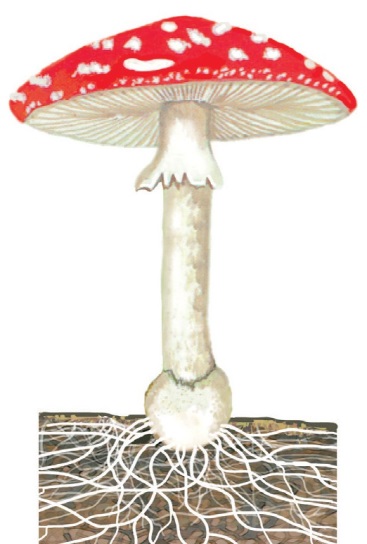 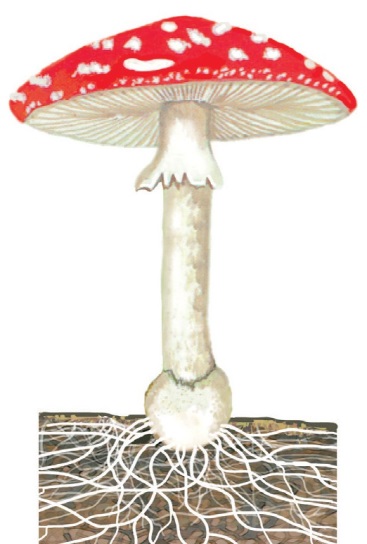 Na rysunku przedstawiono budowę owocnika grzyba kapeluszowego.Podaj nazwy elementów budowy grzyba (a, b, c) zaznaczonych na rysunku.                                                                      aa – . . . . . . . . . . . . . . . . . . . . . . . . . . . . . . . . . . . . . . . . . . . . . . . . . . . . . . . . . . . . . . . . . . . b – . . . . . . . . . . . . . . . . . . . . . . . . . . . . . . . . . . . . . . . . . . . . . . . . . . . . . . . . . . . . . . . . . . .c – . . . . . . . . . . . . . . . . . . . . . . . . . . . . . . . . . . . . . . . . . . . . . . . . . . . . . . . . . . . . . . . . . . .       bcZadanie 6. (0–1)Na ilustracji przedstawiono budowę grzyba porostowego. Literami (a, b) ozna- czono elementy jego budowy. Z kolei liczbami (1, 2) oznaczono funkcje wska- zanych na rysunku elementów porostu.  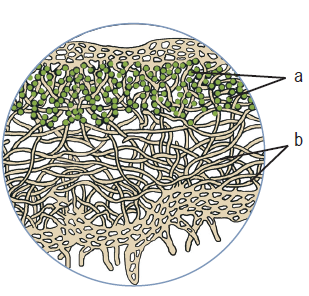 W każdym zdaniu (I, II) podkreśl odpowiednią literę oraz cyfrę, tak aby    były prawdziwe.1. dostarczanie wody i soli mineralnych2. dostarczanie związków organicznych wytworzonych w procesie fotosyntezy         I. Strzępki grzyba są oznaczone na rysunku literą a / b. Elementy te odpowia-dają za 1 / 2.II. Komórki glonu oznaczono na rysunku literą a / b. Elementy te odpowiada- ją za 1 / 2.   Zadanie 7. (0–1)Wybierz i zaznacz ilustrację, na której poprawnie opisano budowę płonnika. Skorzystaj z informacji podanych w ramce.1 – chwytniki, 2 – bezlistna łodyżka, 3 – ulistniona łodyżka1	2	3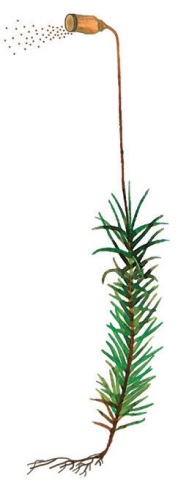 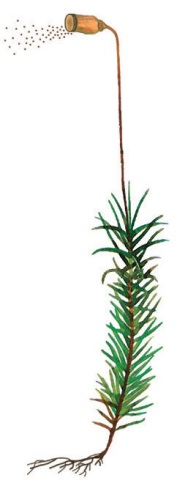 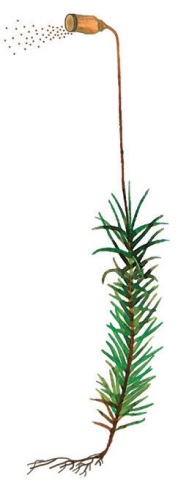 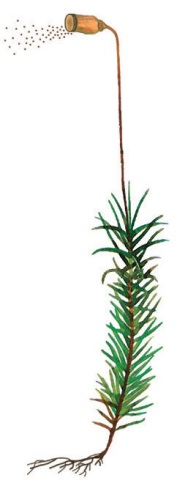 2	3	13	1	2A	B	CZadanie 8. (0–4)Oceń, czy podane w zdaniach informacje są prawdziwe, czy są fałszywe. Podkreśl odpowiednio: prawda lub fałsz.I. Mchy mają duże znaczenie w regulacji ilości wody w środowisku. prawda / fałszII. Z mchów przed milionami lat powstawały pokłady węgla kamiennego. prawda / fałszIII. Torf wykorzystuje się w ogrodnictwie oraz w przemyśle kosmetycznym. prawda / fałszIV. Mchy są plechowcami, gdyż zamiast korzeni mają chwytniki. prawda / fałszZadanie 9. (0–2)Na ilustracjach przedstawiono mech i paproć.Przyporządkuj każdej roślinie właściwe cechy budowy wybrane z ramki, wpisz pod rysunkami litery przypisane tym cechom.a) kłącze, b) nadziemna łodyżka, c) zarodniki w zarodniach na szczycie łodyżki, d) chwytniki, e) zarodniki w zarodniach na dolnej stronie liści, f) duże liście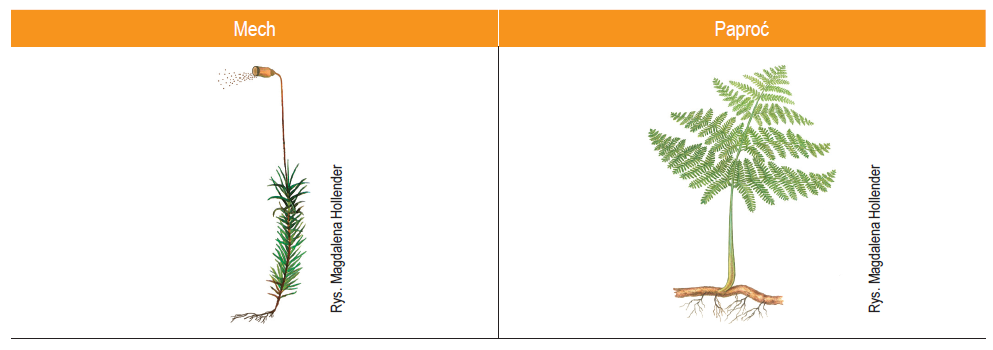 Cechy. . . . . . . . . . . . . . . . . . . . . . . . . . . . . . . . . . . . . . . . . . . . . . . . .	. . . . . . . . . . . . . . . . . . . . . . . . . . . . . . . . . . . . . . . . . . . . . . . . .